Исраилова Дарыгул Кубанычбековна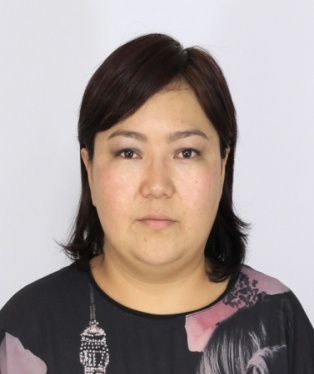 1.Исраилова Дарыгул Кубанычбековна22-январь,1982-года рождения, кыргыз. 2.В 2004 году окончил медицинский факультет ОшГУпо специальности «Лечебное дело». 3.Стаж педагогической работы в ВУЗе – 9лет, в том числе в Ошском государственном университете – 10 лет. Общий научно-педагогический стаж – 10 лет.1.Исраилова Дарыгул Кубанычбековна22-январь,1982-года рождения, кыргыз. 2.В 2004 году окончил медицинский факультет ОшГУпо специальности «Лечебное дело». 3.Стаж педагогической работы в ВУЗе – 9лет, в том числе в Ошском государственном университете – 10 лет. Общий научно-педагогический стаж – 10 лет.1.Исраилова Дарыгул Кубанычбековна22-январь,1982-года рождения, кыргыз. 2.В 2004 году окончил медицинский факультет ОшГУпо специальности «Лечебное дело». 3.Стаж педагогической работы в ВУЗе – 9лет, в том числе в Ошском государственном университете – 10 лет. Общий научно-педагогический стаж – 10 лет.1.Исраилова Дарыгул Кубанычбековна22-январь,1982-года рождения, кыргыз. 2.В 2004 году окончил медицинский факультет ОшГУпо специальности «Лечебное дело». 3.Стаж педагогической работы в ВУЗе – 9лет, в том числе в Ошском государственном университете – 10 лет. Общий научно-педагогический стаж – 10 лет.1.Исраилова Дарыгул Кубанычбековна22-январь,1982-года рождения, кыргыз. 2.В 2004 году окончил медицинский факультет ОшГУпо специальности «Лечебное дело». 3.Стаж педагогической работы в ВУЗе – 9лет, в том числе в Ошском государственном университете – 10 лет. Общий научно-педагогический стаж – 10 лет.1.Исраилова Дарыгул Кубанычбековна22-январь,1982-года рождения, кыргыз. 2.В 2004 году окончил медицинский факультет ОшГУпо специальности «Лечебное дело». 3.Стаж педагогической работы в ВУЗе – 9лет, в том числе в Ошском государственном университете – 10 лет. Общий научно-педагогический стаж – 10 лет.Персональная информацияПерсональная информацияПерсональная информацияПерсональная информацияПерсональная информацияПерсональная информацияПерсональная информацияПерсональная информацияПерсональная информацияПерсональная информацияПерсональная информацияФамилия Фамилия Фамилия Фамилия Исраилова Исраилова Исраилова Исраилова Исраилова Исраилова Исраилова Имя Имя Имя Имя Дарыгул Дарыгул Дарыгул Дарыгул Дарыгул Дарыгул Дарыгул ОтчествоОтчествоОтчествоОтчествоКубанычбековна Кубанычбековна Кубанычбековна Кубанычбековна Кубанычбековна Кубанычбековна Кубанычбековна Дата рожденияДата рожденияДата рожденияДата рождения22-январь,1982-года рождения22-январь,1982-года рождения22-январь,1982-года рождения22-январь,1982-года рождения22-январь,1982-года рождения22-январь,1982-года рождения22-январь,1982-года рожденияКонтактная информация:Контактная информация:Рабочий телефонРабочий телефонРабочий телефонРабочий телефонРабочий телефонРабочий телефонКонтактная информация:Контактная информация:Домашний телефонДомашний телефонДомашний телефонДомашний телефонДомашний телефонДомашний телефонКонтактная информация:Контактная информация:Мобильный телефонМобильный телефонМобильный телефонМобильный телефонМобильный телефонМобильный телефон0777 42 65 03      0704 03 38 380777 42 65 03      0704 03 38 380777 42 65 03      0704 03 38 38Контактная информация:Контактная информация:ФаксФаксФаксФаксФаксФаксКонтактная информация:Контактная информация:E-mailE-mailE-mailE-mailE-mailE-maildrdarigul&mail.comdrdarigul&mail.comdrdarigul&mail.comОБРАЗОВАНИЕ:ОБРАЗОВАНИЕ:ОБРАЗОВАНИЕ:ОБРАЗОВАНИЕ:ОБРАЗОВАНИЕ:ОБРАЗОВАНИЕ:ОБРАЗОВАНИЕ:ОБРАЗОВАНИЕ:ОБРАЗОВАНИЕ:ОБРАЗОВАНИЕ:ОБРАЗОВАНИЕ:Дата начала / окончанияВузВузВузВузВузФакультетФакультетФакультетФакультетСпециальность1998-2004Ошский госуниверситетОшский госуниверситетОшский госуниверситетОшский госуниверситетОшский госуниверситетмедицинский факультетмедицинский факультетмедицинский факультетмедицинский факультетВрач-терапевтКлючевые квалификации/ ОПЫТ в области аккредитации и гарантии качества (тренинг, семинары, конференции и т.п.).Ключевые квалификации/ ОПЫТ в области аккредитации и гарантии качества (тренинг, семинары, конференции и т.п.).Ключевые квалификации/ ОПЫТ в области аккредитации и гарантии качества (тренинг, семинары, конференции и т.п.).Ключевые квалификации/ ОПЫТ в области аккредитации и гарантии качества (тренинг, семинары, конференции и т.п.).Ключевые квалификации/ ОПЫТ в области аккредитации и гарантии качества (тренинг, семинары, конференции и т.п.).Ключевые квалификации/ ОПЫТ в области аккредитации и гарантии качества (тренинг, семинары, конференции и т.п.).Ключевые квалификации/ ОПЫТ в области аккредитации и гарантии качества (тренинг, семинары, конференции и т.п.).Ключевые квалификации/ ОПЫТ в области аккредитации и гарантии качества (тренинг, семинары, конференции и т.п.).Ключевые квалификации/ ОПЫТ в области аккредитации и гарантии качества (тренинг, семинары, конференции и т.п.).Ключевые квалификации/ ОПЫТ в области аккредитации и гарантии качества (тренинг, семинары, конференции и т.п.).Ключевые квалификации/ ОПЫТ в области аккредитации и гарантии качества (тренинг, семинары, конференции и т.п.).Дата начала / окончанияНазвание Название Название Название Название Название Название Название Название Название 2006-жылСертификат. 2006-СПециальность врач-терапевт последипломное обучение в клинической ординатуреСертификат. 2006-СПециальность врач-терапевт последипломное обучение в клинической ординатуреСертификат. 2006-СПециальность врач-терапевт последипломное обучение в клинической ординатуреСертификат. 2006-СПециальность врач-терапевт последипломное обучение в клинической ординатуреСертификат. 2006-СПециальность врач-терапевт последипломное обучение в клинической ординатуреСертификат. 2006-СПециальность врач-терапевт последипломное обучение в клинической ординатуреСертификат. 2006-СПециальность врач-терапевт последипломное обучение в клинической ординатуреСертификат. 2006-СПециальность врач-терапевт последипломное обучение в клинической ординатуреСертификат. 2006-СПециальность врач-терапевт последипломное обучение в клинической ординатуреСертификат. 2006-СПециальность врач-терапевт последипломное обучение в клинической ординатуре2009-жылСертификат. Подготовка к началу антиретровирусной терапииСертификат. Подготовка к началу антиретровирусной терапииСертификат. Подготовка к началу антиретровирусной терапииСертификат. Подготовка к началу антиретровирусной терапииСертификат. Подготовка к началу антиретровирусной терапииСертификат. Подготовка к началу антиретровирусной терапииСертификат. Подготовка к началу антиретровирусной терапииСертификат. Подготовка к началу антиретровирусной терапииСертификат. Подготовка к началу антиретровирусной терапииСертификат. Подготовка к началу антиретровирусной терапии2013-жылСертификат.  Инновационные технологии педагогики и психологииСертификат.  Инновационные технологии педагогики и психологииСертификат.  Инновационные технологии педагогики и психологииСертификат.  Инновационные технологии педагогики и психологииСертификат.  Инновационные технологии педагогики и психологииСертификат.  Инновационные технологии педагогики и психологииСертификат.  Инновационные технологии педагогики и психологииСертификат.  Инновационные технологии педагогики и психологииСертификат.  Инновационные технологии педагогики и психологииСертификат.  Инновационные технологии педагогики и психологииСертификат.  Основы паллиативной помощиСертификат.  Основы паллиативной помощиСертификат.  Основы паллиативной помощиСертификат.  Основы паллиативной помощиСертификат.  Основы паллиативной помощиСертификат.  Основы паллиативной помощиСертификат.  Основы паллиативной помощиСертификат.  Основы паллиативной помощиСертификат.  Основы паллиативной помощиСертификат.  Основы паллиативной помощи2015-жылСертификат.  Методы интерактивного обученияСертификат.  Методы интерактивного обученияСертификат.  Методы интерактивного обученияСертификат.  Методы интерактивного обученияСертификат.  Методы интерактивного обученияСертификат.  Методы интерактивного обученияСертификат.  Методы интерактивного обученияСертификат.  Методы интерактивного обученияСертификат.  Методы интерактивного обученияСертификат.  Методы интерактивного обученияСертификат.  Терапиянын тандалган маселелериСертификат.  Терапиянын тандалган маселелериСертификат.  Терапиянын тандалган маселелериСертификат.  Терапиянын тандалган маселелериСертификат.  Терапиянын тандалган маселелериСертификат.  Терапиянын тандалган маселелериСертификат.  Терапиянын тандалган маселелериСертификат.  Терапиянын тандалган маселелериСертификат.  Терапиянын тандалган маселелериСертификат.  Терапиянын тандалган маселелери2016-жылСертификат.  Эндокринологиянын тандалган маселелериСертификат.  Эндокринологиянын тандалган маселелериСертификат.  Эндокринологиянын тандалган маселелериСертификат.  Эндокринологиянын тандалган маселелериСертификат.  Эндокринологиянын тандалган маселелериСертификат.  Эндокринологиянын тандалган маселелериСертификат.  Эндокринологиянын тандалган маселелериСертификат.  Эндокринологиянын тандалган маселелериСертификат.  Эндокринологиянын тандалган маселелериСертификат.  Эндокринологиянын тандалган маселелериСертификат.  Избранные вопросы ревматологииСертификат.  Избранные вопросы ревматологииСертификат.  Избранные вопросы ревматологииСертификат.  Избранные вопросы ревматологииСертификат.  Избранные вопросы ревматологииСертификат.  Избранные вопросы ревматологииСертификат.  Избранные вопросы ревматологииСертификат.  Избранные вопросы ревматологииСертификат.  Избранные вопросы ревматологииСертификат.  Избранные вопросы ревматологииСертификат.  Практические навыки в оказании паллиативной помощиСертификат.  Практические навыки в оказании паллиативной помощиСертификат.  Практические навыки в оказании паллиативной помощиСертификат.  Практические навыки в оказании паллиативной помощиСертификат.  Практические навыки в оказании паллиативной помощиСертификат.  Практические навыки в оказании паллиативной помощиСертификат.  Практические навыки в оказании паллиативной помощиСертификат.  Практические навыки в оказании паллиативной помощиСертификат.  Практические навыки в оказании паллиативной помощиСертификат.  Практические навыки в оказании паллиативной помощиОпыт работыОпыт работыОпыт работыОпыт работыОпыт работыОпыт работыОпыт работыОпыт работыОпыт работыОпыт работыОпыт работы2009-2011 гг. – врач терапевт №25 учреждения ГСИН2011-2013гг  - врач терапевт Кара-Суу ТБ2011-2019 гг. – преподаватель кафедры “Терапевтических дисциплин” ОшГУ2018-2019гг    преподаватель кафедры “Внутренние болезни №3” мед.фака ОшГУ2009-2011 гг. – врач терапевт №25 учреждения ГСИН2011-2013гг  - врач терапевт Кара-Суу ТБ2011-2019 гг. – преподаватель кафедры “Терапевтических дисциплин” ОшГУ2018-2019гг    преподаватель кафедры “Внутренние болезни №3” мед.фака ОшГУ2009-2011 гг. – врач терапевт №25 учреждения ГСИН2011-2013гг  - врач терапевт Кара-Суу ТБ2011-2019 гг. – преподаватель кафедры “Терапевтических дисциплин” ОшГУ2018-2019гг    преподаватель кафедры “Внутренние болезни №3” мед.фака ОшГУ2009-2011 гг. – врач терапевт №25 учреждения ГСИН2011-2013гг  - врач терапевт Кара-Суу ТБ2011-2019 гг. – преподаватель кафедры “Терапевтических дисциплин” ОшГУ2018-2019гг    преподаватель кафедры “Внутренние болезни №3” мед.фака ОшГУ2009-2011 гг. – врач терапевт №25 учреждения ГСИН2011-2013гг  - врач терапевт Кара-Суу ТБ2011-2019 гг. – преподаватель кафедры “Терапевтических дисциплин” ОшГУ2018-2019гг    преподаватель кафедры “Внутренние болезни №3” мед.фака ОшГУ2009-2011 гг. – врач терапевт №25 учреждения ГСИН2011-2013гг  - врач терапевт Кара-Суу ТБ2011-2019 гг. – преподаватель кафедры “Терапевтических дисциплин” ОшГУ2018-2019гг    преподаватель кафедры “Внутренние болезни №3” мед.фака ОшГУ2009-2011 гг. – врач терапевт №25 учреждения ГСИН2011-2013гг  - врач терапевт Кара-Суу ТБ2011-2019 гг. – преподаватель кафедры “Терапевтических дисциплин” ОшГУ2018-2019гг    преподаватель кафедры “Внутренние болезни №3” мед.фака ОшГУ2009-2011 гг. – врач терапевт №25 учреждения ГСИН2011-2013гг  - врач терапевт Кара-Суу ТБ2011-2019 гг. – преподаватель кафедры “Терапевтических дисциплин” ОшГУ2018-2019гг    преподаватель кафедры “Внутренние болезни №3” мед.фака ОшГУ2009-2011 гг. – врач терапевт №25 учреждения ГСИН2011-2013гг  - врач терапевт Кара-Суу ТБ2011-2019 гг. – преподаватель кафедры “Терапевтических дисциплин” ОшГУ2018-2019гг    преподаватель кафедры “Внутренние болезни №3” мед.фака ОшГУ2009-2011 гг. – врач терапевт №25 учреждения ГСИН2011-2013гг  - врач терапевт Кара-Суу ТБ2011-2019 гг. – преподаватель кафедры “Терапевтических дисциплин” ОшГУ2018-2019гг    преподаватель кафедры “Внутренние болезни №3” мед.фака ОшГУ2009-2011 гг. – врач терапевт №25 учреждения ГСИН2011-2013гг  - врач терапевт Кара-Суу ТБ2011-2019 гг. – преподаватель кафедры “Терапевтических дисциплин” ОшГУ2018-2019гг    преподаватель кафедры “Внутренние болезни №3” мед.фака ОшГУЗнание языков: указать компетенции по шкале от 1 до 5 (1 – отличное знание, 5 –знание базовых основ)Знание языков: указать компетенции по шкале от 1 до 5 (1 – отличное знание, 5 –знание базовых основ)Знание языков: указать компетенции по шкале от 1 до 5 (1 – отличное знание, 5 –знание базовых основ)Знание языков: указать компетенции по шкале от 1 до 5 (1 – отличное знание, 5 –знание базовых основ)Знание языков: указать компетенции по шкале от 1 до 5 (1 – отличное знание, 5 –знание базовых основ)Знание языков: указать компетенции по шкале от 1 до 5 (1 – отличное знание, 5 –знание базовых основ)Знание языков: указать компетенции по шкале от 1 до 5 (1 – отличное знание, 5 –знание базовых основ)Знание языков: указать компетенции по шкале от 1 до 5 (1 – отличное знание, 5 –знание базовых основ)Знание языков: указать компетенции по шкале от 1 до 5 (1 – отличное знание, 5 –знание базовых основ)Знание языков: указать компетенции по шкале от 1 до 5 (1 – отличное знание, 5 –знание базовых основ)Знание языков: указать компетенции по шкале от 1 до 5 (1 – отличное знание, 5 –знание базовых основ)Language  (Язык)Language  (Язык)Language  (Язык)Reading (Чтение)Reading (Чтение)Reading (Чтение)Reading (Чтение)Speaking (Разговорный)Speaking (Разговорный)Writing (Письмо)Writing (Письмо)Кыргызский Кыргызский Кыргызский 11111111Русский Русский Русский 11112211Английский Английский Английский 11115555Дополнительная информацияДополнительная информацияДополнительная информацияДополнительная информацияДополнительная информацияДополнительная информацияДополнительная информацияДополнительная информацияДополнительная информацияДополнительная информацияДополнительная информацияУченая степень/другие научные или профессиональные званияУченая степень/другие научные или профессиональные званияУченая степень/другие научные или профессиональные званияУченая степень/другие научные или профессиональные званияУченая степень/другие научные или профессиональные званияУченая степень/другие научные или профессиональные званияУченая степень/другие научные или профессиональные званияУченая степень/другие научные или профессиональные званияУченая степень/другие научные или профессиональные званияУченая степень/другие научные или профессиональные званияУченая степень/другие научные или профессиональные званияПубликацииПубликацииПубликацииПубликацииПубликацииПубликацииПубликацииПубликацииПубликацииПубликацииПубликацииЛичные данные и навыки Личные данные и навыки Личные данные и навыки Личные данные и навыки Личные данные и навыки Личные данные и навыки Личные данные и навыки Личные данные и навыки Личные данные и навыки Личные данные и навыки Личные данные и навыки Владеет работой на компьютереВладеет работой на компьютереВладеет работой на компьютереВладеет работой на компьютереВладеет работой на компьютереВладеет работой на компьютереВладеет работой на компьютереВладеет работой на компьютереВладеет работой на компьютереВладеет работой на компьютереВладеет работой на компьютереПаспортные данные: Паспорт серии АN, № 3086142, выдан от 23.10.2012г, МКК 50-41Удостоверение соц. защиты (ОМС): 12201198201075Семейное положение: имеет 1 дочьПаспортные данные: Паспорт серии АN, № 3086142, выдан от 23.10.2012г, МКК 50-41Удостоверение соц. защиты (ОМС): 12201198201075Семейное положение: имеет 1 дочьПаспортные данные: Паспорт серии АN, № 3086142, выдан от 23.10.2012г, МКК 50-41Удостоверение соц. защиты (ОМС): 12201198201075Семейное положение: имеет 1 дочьПаспортные данные: Паспорт серии АN, № 3086142, выдан от 23.10.2012г, МКК 50-41Удостоверение соц. защиты (ОМС): 12201198201075Семейное положение: имеет 1 дочьПаспортные данные: Паспорт серии АN, № 3086142, выдан от 23.10.2012г, МКК 50-41Удостоверение соц. защиты (ОМС): 12201198201075Семейное положение: имеет 1 дочьПаспортные данные: Паспорт серии АN, № 3086142, выдан от 23.10.2012г, МКК 50-41Удостоверение соц. защиты (ОМС): 12201198201075Семейное положение: имеет 1 дочьПаспортные данные: Паспорт серии АN, № 3086142, выдан от 23.10.2012г, МКК 50-41Удостоверение соц. защиты (ОМС): 12201198201075Семейное положение: имеет 1 дочьПаспортные данные: Паспорт серии АN, № 3086142, выдан от 23.10.2012г, МКК 50-41Удостоверение соц. защиты (ОМС): 12201198201075Семейное положение: имеет 1 дочьПаспортные данные: Паспорт серии АN, № 3086142, выдан от 23.10.2012г, МКК 50-41Удостоверение соц. защиты (ОМС): 12201198201075Семейное положение: имеет 1 дочьПаспортные данные: Паспорт серии АN, № 3086142, выдан от 23.10.2012г, МКК 50-41Удостоверение соц. защиты (ОМС): 12201198201075Семейное положение: имеет 1 дочьПаспортные данные: Паспорт серии АN, № 3086142, выдан от 23.10.2012г, МКК 50-41Удостоверение соц. защиты (ОМС): 12201198201075Семейное положение: имеет 1 дочьДополнительная информация (награды)Дополнительная информация (награды)Дополнительная информация (награды)Дополнительная информация (награды)Дополнительная информация (награды)Дополнительная информация (награды)Дополнительная информация (награды)Дополнительная информация (награды)Дополнительная информация (награды)Дополнительная информация (награды)Дополнительная информация (награды)2010- благодарность от МВД КР2012-Почетная грамота Мед.колледж. ОшГУ2015-Благодарственное письмо от MSF2010- благодарность от МВД КР2012-Почетная грамота Мед.колледж. ОшГУ2015-Благодарственное письмо от MSF2010- благодарность от МВД КР2012-Почетная грамота Мед.колледж. ОшГУ2015-Благодарственное письмо от MSF2010- благодарность от МВД КР2012-Почетная грамота Мед.колледж. ОшГУ2015-Благодарственное письмо от MSF2010- благодарность от МВД КР2012-Почетная грамота Мед.колледж. ОшГУ2015-Благодарственное письмо от MSF2010- благодарность от МВД КР2012-Почетная грамота Мед.колледж. ОшГУ2015-Благодарственное письмо от MSF2010- благодарность от МВД КР2012-Почетная грамота Мед.колледж. ОшГУ2015-Благодарственное письмо от MSF2010- благодарность от МВД КР2012-Почетная грамота Мед.колледж. ОшГУ2015-Благодарственное письмо от MSF2010- благодарность от МВД КР2012-Почетная грамота Мед.колледж. ОшГУ2015-Благодарственное письмо от MSF2010- благодарность от МВД КР2012-Почетная грамота Мед.колледж. ОшГУ2015-Благодарственное письмо от MSF2010- благодарность от МВД КР2012-Почетная грамота Мед.колледж. ОшГУ2015-Благодарственное письмо от MSF